HOMESPACETuesday, March 16, 2010Wednesday, January 11, 2012Wednesday, January 25, 2012ABOUTCONTACTDownloadSpace Science News Center Home© 2017 - SANWHOLE, All rights reserved.Proudly powered by Sanwhole© 2017 - SANWHOLE, All rights reserved.Proudly powered by Sanwhole© 2017 - SANWHOLE, All rights reserved.Proudly powered by Sanwhole© 2017 - SANWHOLE, All rights reserved.Proudly powered by Sanwhole© 2017 - SANWHOLE, All rights reserved.Proudly powered by Sanwhole© 2017 - SANWHOLE, All rights reserved.Proudly powered by Sanwhole© 2017 - SANWHOLE, All rights reserved.Proudly powered by Sanwhole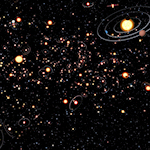 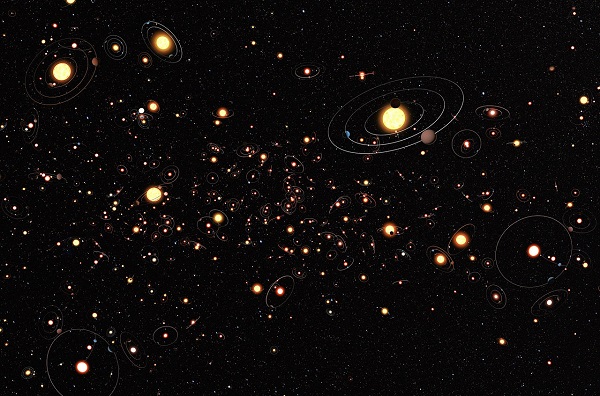 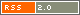 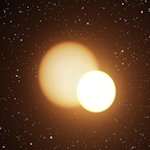 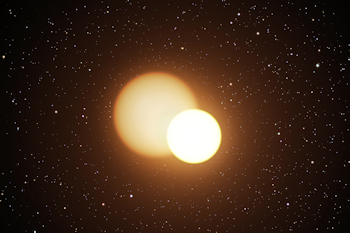 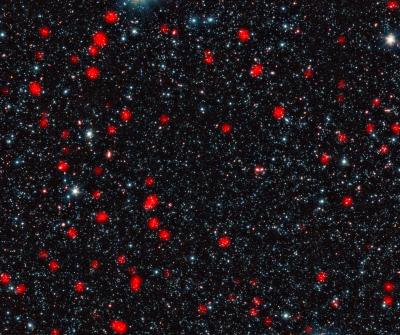 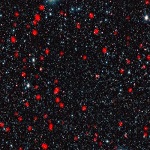 